ДЕРЖСТАТ ГОЛОВНЕ УПРАВЛІННЯ СТАТИСТИКИ У ЧЕРНІГІВСЬКІЙ ОБЛАСТІвул.Гонча, 37,  м.Чернігів, 14000, тел/ф. (0462) 67-50-27, факс (0462) 67-50-82E-mail: post@chernigivstat.gov.ua      Web: http//www.chernigivstat.gov.ua      Код ЄДРПОУ 02363072У 2020р. на переробні підприємства Чернігівщини надійшло 5190 т живої маси тварин, що становить 71% до попереднього року. У структурі надходжень переважали свині – 59%.Середні ціни закупівлі великої рогатої худоби зросли на 3% і становили 26662 грн за т, свиней на 1% зменшилися – 36549 грн за т. По  Україні середня ціна на велику рогату худобу склала 31985 грн за т, свиней – 36280 грн за т.Середня маса однієї голови великої рогатої худоби та свиней, куплених переробними підприємствами, залишилася на рівні 2019р. і становила 420 кг та 115 кг відповідно. У 2020р. на молокопереробні підприємства області надійшло сирого молока 130172 т (88% обсягу попереднього року).	За минулий рік середня ціна купівлі молока зросла на 3% і склала
7617 грн за т.  По Україні середня ціна молока зросла на 8% і становила 
7899 грн за т.Серед купленого молока ґатунки екстра та вищий становили 47%.  Головне управління статистики у Чернігівській областіОлена Шевченко 774925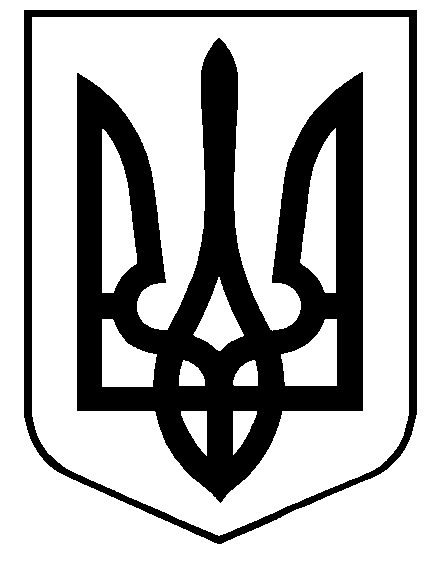 09.02.2021№06.2-07/ 1174 -21На №відПрес-випускНадходження продукції тваринництва на переробні підприємства